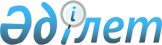 О приватизации акционерного общества "Мангистаумунайгаз"П о с т а н о в л е н и е Правительства Республики Казахстан от 28 июня 1996 г. N 830



          В соответствии с Программой приватизации и реструктуризации
государственной собственности в Республике Казахстан на 1996-1998 годы
и в целях обеспечения стабильной работы и перспективной разработки
месторождений Правительство Республики Казахстан ПОСТАНОВЛЯЕТ:




          1. Государственному комитету Республики Казахстан по управлению
государственным имуществом в установленном законом порядке:




          передать Государственному комитету Республики Казахстан по
приватизации для реализации на инвестиционном тендере государственный
пакет акций акционерного общества "Мангистаумунайгаз" в размере 90
процентов от его уставного фонда;




          совместно с акимом Мангистауской области в недельный срок
определить перечень объектов социальной сферы акционерного общества
"Мангистаумунайгаз", подлежащих передаче на баланс акима области, и в
месячный срок осуществить их передачу в состоянии, существующем на
момент передачи.




          Акиму Мангистауской области решить вопрос финансирования из
местного бюджета принимаемых учреждений социальной сферы, с учетом
оптимизации сети этих учреждений.




          2. Государственному комитету Республики Казахстан по
приватизации с участием специалистов Министерства нефтяной и газовой
промышленности Республики Казахстан в соответствии с действующим
законодательством осуществить на инвестиционном тендере продажу
государственного пакета акций акционерного общества
"Мангистаумунайгаз" в размере 90 процентов от его уставного фонда.




          3. Признать утратившим силу постановление Правительства
Республики Казахстан от 11 июня 1996 г. N 728 "О порядке приватизации
нефтегазодобывающего управления "Каламкас" акционерного общества
"Мангистаумунайгаз".




          4. Контроль за исполнением настоящего постановления возложить на
заместителя Премьер-Министра Республики Казахстан Штойка Г.Г.








                  Премьер-Министр




              Республики Казахстан








					© 2012. РГП на ПХВ «Институт законодательства и правовой информации Республики Казахстан» Министерства юстиции Республики Казахстан
				